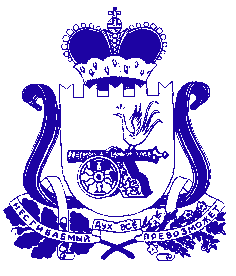 СОВЕТ ДЕПУТАТОВ КРАСНИНСКОГО ГОРОДСКОГО ПОСЕЛЕНИЯКРАСНИНСКОГО РАЙОНА СМОЛЕНСКОЙ ОБЛАСТИ РЕШЕНИЕот 26 декабря  2017 года                                                                                        № 71В соответствии с Федеральным законом от 06 октября 2003 года № 131-ФЗ «Об общих принципах организации местного самоуправления в Российской Федерации», Уставом Краснинского городского поселения Краснинского района  Смоленской области и Регламентом Совета депутатов Краснинского городского поселения Краснинского района Смоленской области, Совет депутатов Краснинского городского поселения Краснинского района Смоленской области          РЕШИЛ:1. Утвердить Положение о депутатском запросе Совета депутатов Краснинского городского поселения Краснинского района Смоленской области (прилагается). 2. Настоящее решение вступает в силу с момента его подписания и подлежит обнародованию на официальном сайте Администрации муниципального образования «Краснинский район» Смоленской области.Глава муниципального образованияКраснинского городского поселенияКраснинского района Смоленской области                           М.И.КорчевскийУТВЕРЖДЕНО решением Совета депутатовКраснинского городского поселенияКраснинского района Смоленской области от 26.12. 2017 года №71ПОЛОЖЕНИЕО ДЕПУТАТСКОМ ЗАПРОСЕ СОВЕТА ДЕПУТАТОВКРАСНИНСКОГО ГОРОДСКОГО ПОСЕЛЕНИЯКРАСНИНСКОГО РАЙОНА СМОЛЕНСКОЙ ОБЛАСТИ1. Общие положения1.1. Настоящее Положение принято в соответствии с Федеральным законом от 06.10.2003 № 131-ФЗ «Об общих принципах организации местного самоуправления в Российской Федерации», Уставом Краснинского городского поселения Краснинского района  Смоленской области (далее – городское поселение), Регламентом Совета депутатов Краснинского городского поселения Краснинского района  Смоленской области.1.2. Депутатский запрос - это обращение депутата, постоянной депутатской комиссии, группы депутатов Совета депутатов Краснинского городского поселения Краснинского района  Смоленской области по вопросу, имеющему большое общественное значение, в адрес Главы муниципального образования Краснинского городского поселения  Краснинского района Смоленской области (далее - Глава муниципального образования Краснинского городского поселения Краснинского района Смоленской области), Главы муниципального образования «Краснинский район» Смоленской области, заместителей Главы муниципального образования «Краснинский район» Смоленской области, руководителей государственных, региональных, муниципальных органов власти, руководителей предприятий, организаций, учреждений, осуществляющих свою деятельность на территории муниципального района, по вопросам, входящим в компетенцию указанных органов, руководителей, которые признаются депутатским запросом по решению Совета депутатов Краснинского городского поселения Краснинского района  Смоленской области.2. Порядок признания депутатским запросом письменногообращения депутата, постоянной депутатской комиссии,группы депутатов2.1. Обращение вносится депутатом, постоянной депутатской комиссией, группой депутатов на заседание Совета депутатов Краснинского городского поселения Краснинского района  Смоленской области в письменной форме на бланке установленного образца и включается в повестку дня очередного заседания Совета депутатов Краснинского городского поселения Краснинского района  Смоленской области.3. Порядок рассмотрения депутатского запроса3.1. Глава муниципального образования Краснинского городского поселения Краснинского района Смоленской области  вправе пригласить на заседание Совета депутатов Краснинского городского поселения Краснинского района Смоленской области заинтересованных лиц, заранее сообщить государственным, региональным, муниципальным организациям, должностным и юридическим лицам о готовящемся запросе в их адрес.3.2. При рассмотрении вопроса о признании письменного обращения депутата, постоянной депутатской комиссии, группы депутатов депутатским запросом Совета депутатов Краснинского городского поселения Краснинского района  Смоленской области  могут быть приняты следующие решения:- о признании письменного обращения депутата, постоянной депутатской комиссии, группы депутатов депутатским запросом;- о направлении письменного обращения депутата, постоянной депутатской комиссии, группы депутатов на доработку с целью получения дополнительной информации по отраженным в письменном обращении вопросам. По результатам депутат, постоянная депутатская комиссия, группа депутатов может внести в обращение изменения и дополнения;- об отказе в признании письменного обращения депутата, постоянной депутатской комиссии, группы депутатов депутатским запросом.3.3. Решение Совета депутатов Краснинского городского поселения Краснинского района  Смоленской области о признании депутатским запросом письменного обращения депутата, постоянной депутатской комиссии, группы депутатов принимается большинством голосов от установленного числа депутатов Совета депутатов Краснинского городского поселения Краснинского района  Смоленской области. 4. Содержание депутатского запроса4.1. Депутатский запрос направляется адресату вместе с решением Совета депутатов Краснинского городского поселения Краснинского района  Смоленской области.4.2. Депутатский запрос может быть направлен только по вопросам, относящимся к компетенции Совета депутатов Краснинского городского поселения Краснинского района  Смоленской области, предусмотренной Федеральным законом от 06 октября 2003 года  № 131-ФЗ «Об общих принципах организации местного самоуправления в Российской Федерации», Уставом  Краснинского городского поселения Краснинского района  Смоленской области  и Регламентом Совета депутатов Краснинского городского поселения Краснинского района  Смоленской области.Запрос может направляться в случае, если он исходит из государственных, муниципальных и общественных интересов, отражает актуальные вопросы, связанные с жизнедеятельностью муниципального района.          Не допускается направление депутатского запроса в личных интересах депутата.4.3. Письменное обращение депутата, постоянной депутатской комиссии, группы депутатов, выносимое на заседание Совета депутатов Краснинского городского поселения Краснинского района  Смоленской области  с целью признания его депутатским запросом, должно содержать следующие сведения:- Ф.И.О. должностного лица, которому адресовано письменное обращение;- содержательную часть с указанием вопросов и фактов, в связи с которыми направляется депутатский запрос;- предложения депутата, постоянной депутатской комиссии, группы депутатов о мерах, необходимых для решения вопроса;- подпись депутата, председателя депутатской комиссии, депутатской группы (всех входящих в нее депутатов) с расшифровкой фамилии;- номер и дату решения Совета депутатов Краснинского городского поселения Краснинского района  Смоленской области о признании письменного обращения депутата, постоянной депутатской комиссии, группы депутатов депутатским запросом.5. Порядок ответа на депутатский запрос5.1. Должностное лицо, руководитель, к которому обращен депутатский запрос, обязан дать ответ по существу депутатского запроса в письменной форме не позднее чем через 30 дней с момента регистрации депутатского запроса, если иной срок не предусмотрен законодательством Российской Федерации.5.2. Ответ на депутатский запрос должен быть подписан должностным лицом, руководителем, которому направлен депутатский запрос, либо лицом, исполняющим его обязанности, или по его поручению заместителем.Ответ на депутатский запрос направляется в адрес Совета депутатов Краснинского городского поселения Краснинского района  Смоленской области.5.3. Письменный ответ на депутатский запрос оглашается Главой муниципального образования Краснинского городского поселения Краснинского района Смоленской области на заседании Совета депутатов Краснинского городского поселения Краснинского района  Смоленской области.5.4. Должностное лицо, руководитель, подписавший ответ на депутатский запрос, может быть приглашен на заседание Совета депутатов Краснинского городского поселения Краснинского района  Смоленской области для устных пояснений по существу вопроса, поставленного в депутатском запросе, и ответов на вопросы депутатов. 5.5. В случае несоблюдения сроков подготовки ответа на депутатский запрос должностное лицо, в чей адрес направлен депутатский запрос, приглашается на заседание Совета депутатов Краснинского городского поселения Краснинского района  Смоленской области для объяснения причин несоблюдения сроков для подготовки либо отказа в даче ответа.В случае неполучения ответа на депутатский запрос Совет депутатов Краснинского городского поселения Краснинского района  Смоленской области вправе обратиться к вышестоящему должностному лицу с жалобой на действия должностного лица, отказавшегося от рассмотрения депутатского запроса, в установленном настоящим Положением порядке.При несоблюдении порядка рассмотрения депутатского запроса Совет депутатов Краснинского городского поселения Краснинского района  Смоленской области вправе обратится с жалобой на действия должностных лиц, в чей адрес был направлен депутатский запрос, в органы прокуратуры, суд в соответствии с действующим законодательством.6. Опубликование депутатского запроса и ответа на него6.1. Решения Совета депутатов Краснинского городского поселения Краснинского района  Смоленской области о признании обращения депутата, постоянной депутатской комиссии, группы депутатов депутатским запросом и ответ на него могут быть опубликованы в средствах массовой информации по решению Совета депутатов Краснинского городского поселения Краснинского района  Смоленской области.7. Письменное обращение депутата7.1. Депутат Совета депутатов Краснинского городского поселения Краснинского района  Смоленской области вправе направлять письменные обращения по вопросам депутатской деятельности в целях защиты прав и законных интересов избирателей к Главе района, заместителям Главы района, руководителям структурных подразделений Администрации муниципального района, руководителям предприятий, организаций и учреждений муниципального района.Обращение депутата Совета депутатов Краснинского городского поселения Краснинского района  Смоленской области  направляется им самостоятельно и не требует оглашения на заседании Совета депутатов Краснинского городского поселения Краснинского района  Смоленской области. Указанное обращение депутата не может именоваться депутатским запросом.7.2. Должностные лица, руководители, которым направлено обращение депутата Совета депутатов Краснинского городского поселения Краснинского района  Смоленской области, обязаны направить ответ в письменной форме, а также предоставить запрашиваемые депутатом Совета депутатов Краснинского городского поселения Краснинского района  Смоленской области документы или сведения не позднее 30 дней с момента регистрации обращения или в иной согласованный с депутатом Совета депутатов Краснинского городского поселения Краснинского района  Смоленской области срок.Об утверждении Положения о депутатском запросе  Совета депутатов Краснинского городского поселения Краснинского района Смоленской области